FORMULAIRE DE PLAINTE CLIENT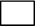 